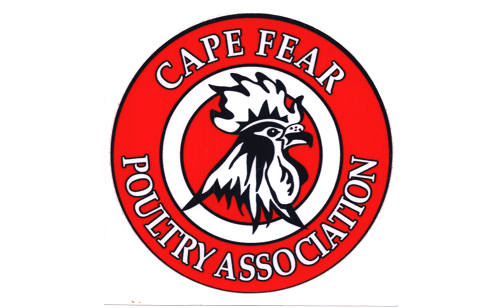 DATE__________________________________ FIRST NAME__________________________________________LAST NAME______________________________________ADDDRESS: ____________________________________________________________________________________________CITY: ______________________________________________________   STATE: _______________ ZIP: ____________   HOME PHONE: ___________-____________-_______________       CELL: ___________-____________-__________       E-MAIL:_________________________________________________________________________** PERMISSION TO SHARE E-MAIL AND/OR PHONE #'S WITH OTHER MEMBERS,  SHOW EXHIBITORS AND POST CLUB PICTURES ON WEBSITE          ** SIGNATURE: _____________________________________________________________________________SPONSORED BY: ______________________________________________________________________________________SPOUSE'S NAME (IF APPLICABLE) _____________________________________________________________________CHILDREN’S NAME AND AGES (Under the age of 18) ___________________________________________________________________________________________________________________________________________________________WHAT TYPE/BREEDS OF POULTRY DO YOU HAVE NOW? ________________________________________________ __________________________________________________________________________________________________________________________________________________________________________________________________________WHAT TYPE/BREEDS DO YOU WANT IN THE FUTURE? __________________________________________________ _____________________________________________________________________________________________________MEMBERSHIP DUES ARE: $20.00 PER YEAR FOR FAMILYAND $12.00 FOR INDIVIDUALSJUNIOR (NOT IN A FAMILY MEMBERSHIP) DUES ARE $8.00 PER YEAR UNTIL AGE OF 18.ALL MEMBERSHIPS ARE RENEWABLE JANUARY 1ST EACH YEARPLEASE MAKE CHECK OR MONEY ORDER PAYABLE TO CFPAMAIL TO:  CFPA c/o Donna Worthington, 118 Kincalf Lane, Macclesfield, NC 27852